Объединяя поколенияСтарт - 07 мая 2022 с 11:00 до 11:30 (свободный)
Место – п. Большой Вьяс, координаты старта 53.800293, 45.529486
Отметка - электронная SportIdent 
Заявка - до 05.05.2022 20:15 https://orgeo.ru/event/21735
Масштаб – 1: 10 000 сечение рельефа – 2,5 м.Параметры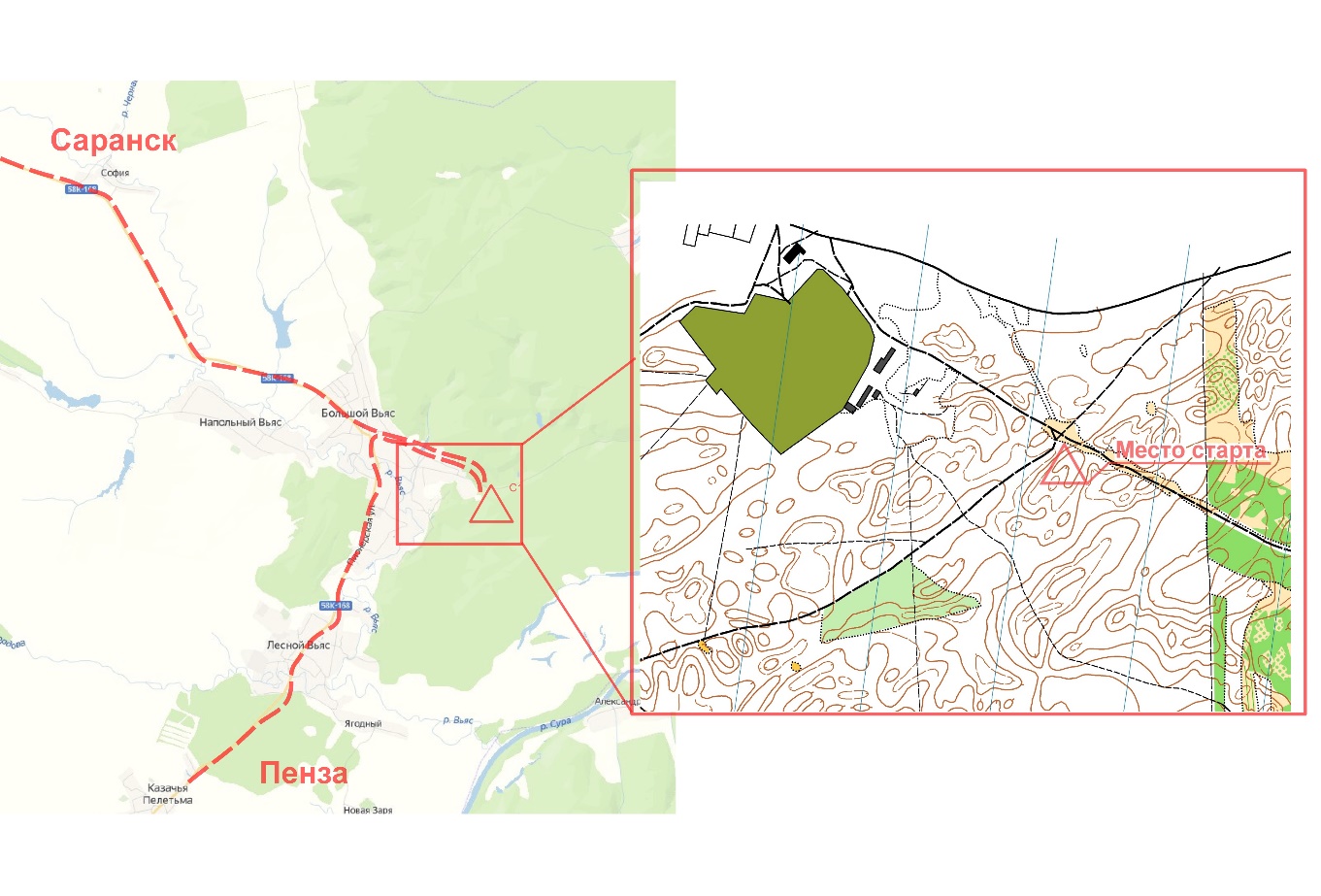 Стартовый взносСтартовый взносвзрослые150ветераны100дети50Аренда чипа входит в стартовый взносАренда чипа входит в стартовый взносДистанцияДлина (м)КоличествоКПБольшая8,81016 кпСредняя5,78012 кпМалая2,0706 кп